CONSIDER FOR TALK7th Annual SEA-PHAGES Symposium AbstractOld Dominion UniversityNorfolk VACorresponding Faculty Member: Nazir Barekzi  (nbarekzi@odu.edu)
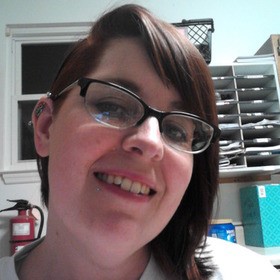 Carolyn  HendersonIsolating and Characterizing Different Mycobacteriophages at Old Dominion UniversityCarolyn  Henderson, Jeanette  Davey, Keirra  Dillard, Shay  Fizer, Jack Griffin, James  Johnson, Kevin Kanda, Briana McLaren, Nicole  Northam, Elizabeth Smith, Edward  Waseleski, Jovan Welch, Janis Doss, David  Gauthier, Nazir BarekziSix newly discovered bacteriophages from the Tidewater region of Virginia were isolated and characterized by the ODU Research Community Alliance (ORCA) members. The bacteriophages were enriched from different soil samples using Mycobacterium smegmatis mc2155 as the host organism. Numerous rounds of purification and isolation using spot plates and stick streaks were used to purify the phages. Subsequently, the isolated phages were visualized using transmission electron microscopy which revealed that the 6 phages all had siphoviral structural morphology. One of the six phages, named Bricole, was sequenced revealing a genome length of 81.1 kbp. The Bricole genome sequence placed the phage in the Cluster M phage group with mycobacteriophages Bongo, PegLeg, and Rey. Bricole is a temperate phage and the genome contains interesting features such as a large number of tRNA elements and a unique lysA-gp36-gp37-lysB lysis cassette.